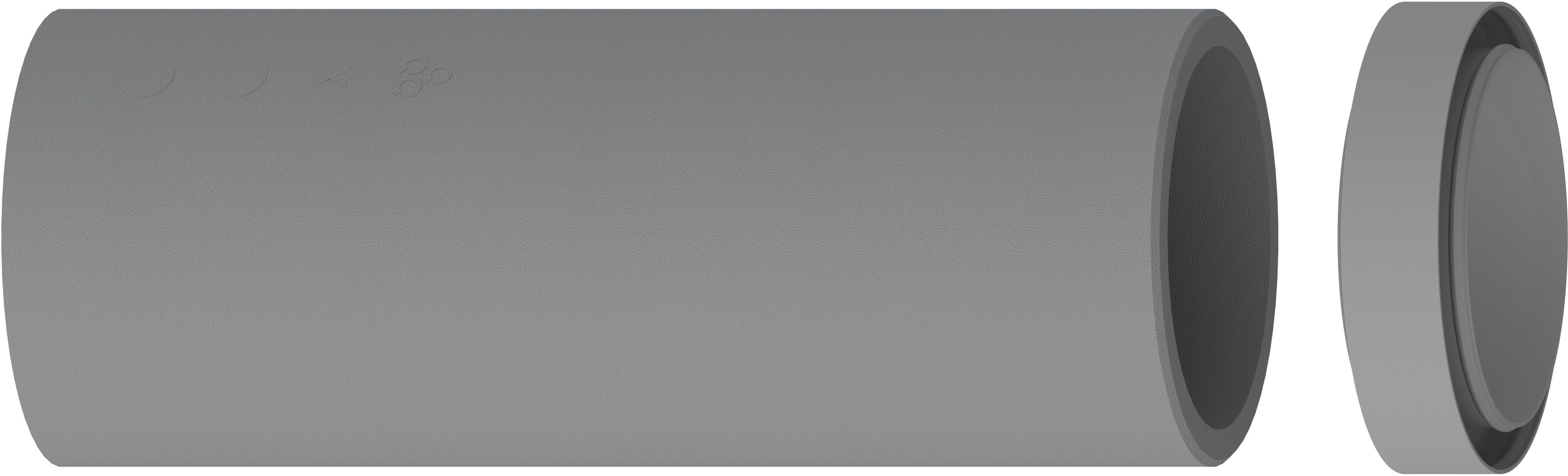 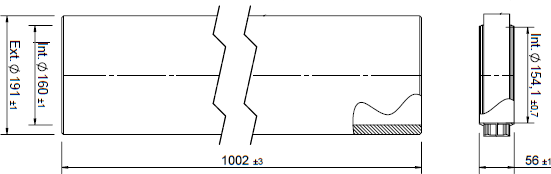 General informationApplication insightsDescription Article number Material Material socketColourWall Thickness DensityApplication Application use Inner Diameter Outer DiameterExtension insulated EPS 160 L=100040.048.05.60EPSPPGrey15 mm45 g/lVentilation Supply/Extract Ø160 mm Ø190 mmTechnical specifications	Air tightness class Temperature range Thermal conductivity Pressure lossFire resistance class Maximum air flow R-ValueD	[EN12237]-25  /  +80  °Cλ 0 , 032 W/(m.K)0,19ζE	[EN 13501-1]450 m3/h0,42 m²K/W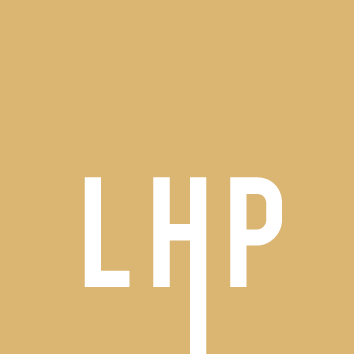 Supply& Extract	Flow rates vs. Pressure loss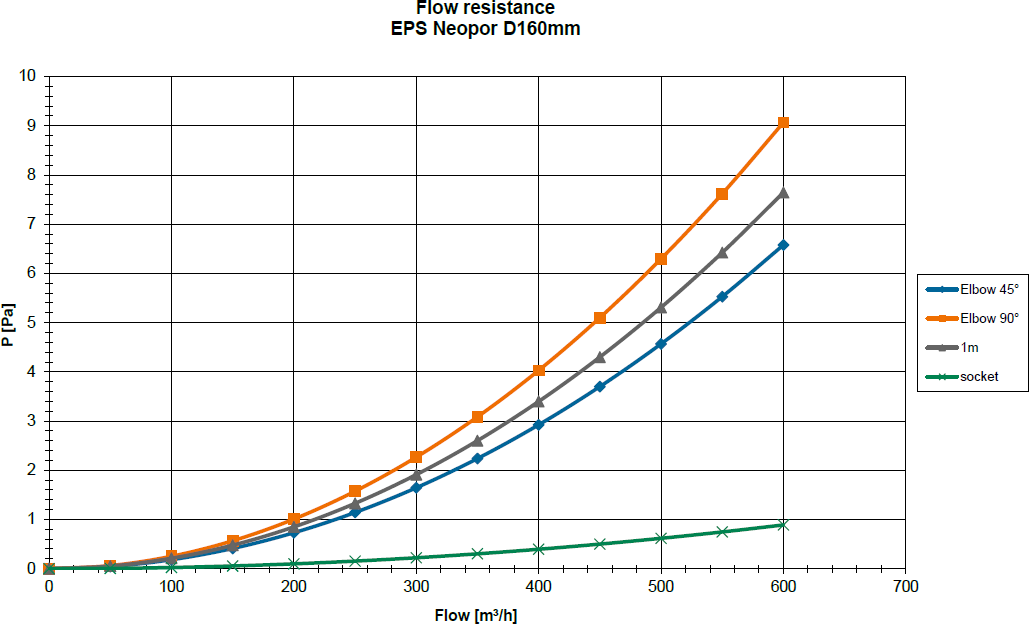 Flow rates and Velocity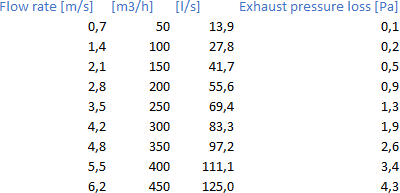 